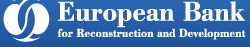 GrCF2 W2 E2 - Ankara Metro ProjesiÜlke:	TÜRKİYEProje Numarası:	52767İş Sektörü:	Altyapı (Türkiye, Orta Doğu ve Afrika)Bildirim Türü:	KAMUÇevresel Kategori:	IESE (İlk Çevresel ve Sosyal İnceleme)Hedeflenen Onay Tarihi:	25 Ocak 2023Durum:	Final Onayından Geçti, Onay BekliyorProje Özet Dokümanı (PSD) Açıklanma Tarihi:	31 Ağustos 2022Proje TanımıAnkara Büyükşehir Belediyesi'ne (ABB) 125 milyon EURO’ya kadar imtiyazlı kredi temin edilmesi. Kredi gelirleri, 7.46 km ve 8 duraktan oluşan Dikimevi - Nato yolu metro hattının inşaatı için kullanılacaktır. Proje, ortalama istasyon ve tünel derinlikleri zemin seviyesinden 30 ila 45 metre aşağıda olan bir yeraltı metro hattı olacaktır. Proje sonucunda, her gün 691.520 yolcu için güvenilir ulaşım hizmetleri sağlanacaktır.Proje HedefleriYeni bir metro hattının inşa edilmesi, şehrin artan talebi karşılamak için şehir içi demiryolu ağını genişletme çabasının bir parçası olup, özel araçlara çevre dostu bir alternatif sunar.Geçiş EtkisiETI (Öngörülen Geçiş Etkisi) 70Proje, Bankanın faaliyet gösterdiği ülkelerdeki seçilmiş şehirlerde çevre sorunlarını hedef alan stratejik ve çok projeli bir yaklaşım sağlayan Yeşil Şehirler Çerçevesi 2 ("GrCF2") Pencere II'nin bir parçasıdır. Birincil hedef, önemli çevresel iyileştirmeler sağlamak ve ilgili şehirlerde yeşil geçiş kalitesini teşvik etmektir. GrCF2 ayrıca, hedeflenen yatırım ve girişimlerin yönetişimini, operasyonel verimliliğini ve finansal sürdürülebilirliğini iyileştirmek için gerekli kapasiteyi oluşturmayı ve şehirlerdeki çeşitli paydaşlar arasında daha iyi koordinasyon ve satın almayı kolaylaştırmayı amaçlamaktadır.Müşteri Hakkında BilgilerANKARA BELEDİYESİABB Türkiye Cumhuriyeti kanunları kapsamında kurulmuş ve bu kanunlara tabi olan bir kamu tüzel kişiliğidir. 5.6 milyonluk nüfusuyla Türkiye’nin başkenti ve ikinci en büyük belediyesidir.Avrupa İmar ve Kalkınma Bankası (EBRD) Finansman Özeti125.000.000,00 EUROAnkara Büyükşehir Belediyesi'ne (ABB) 125 milyon EURO’ya kadar imtiyazlı kredi temin edilmesi. Proje maliyetinin geri kalanı diğer paralel borç verenler ve Şehrin öz sermaye katkısından finanse edilecektir.Toplam Proje Maliyeti337.440.000,00 EUROAraç alımı bütçesi hariç olmak üzere toplam proje maliyeti 337,4 milyon EURO'dur.Çevresel ve Sosyal ÖzetProje "B" kategorisinde sınıflandırılmıştır (2019 Çevresel ve Sosyal Politika (ESP)). Proje için Çevresel ve Sosyal Durum Tespiti (ESDD) son aşamalarındadır ve bağımsız danışmanlar tarafından yürütülmektedir.  ESDD; mevcut tüm bilgilere ilişkin bir inceleme, kurumsal yönetim sistemlerine dair bir değerlendirme, Ankara Büyükşehir Belediyesinden (ABB) temsilcilerle, projeden etkilenen kişilerle ve yerel işletmelerle yapılan görüşmeleri, metro hattı boyunca bir saha ziyaretini ve önerilen Projeye ilişkin bir Ç&S etki analizini içermiştir.  Ayrıca danışmanlar tarafından ayrı bir cinsiyet değerlendirmesi de yürütülmektedir.Müşterinin kurumsal yönetim sistemine ilişkin yapılan inceleme, Müşterinin Ç&S yönetim sistemlerinde önemli iyileştirmelerin yapılmasını ve aynı zamanda EBRD gereklilikleri doğrultusunda projenin ÇSGS (Çevre, Sağlık, Güvenlik ve Sosyal) risklerini yönetmek için yeterli kaynakların tahsis edilmesini talep ettiğini göstermiştir.  Teklif edilen metro faaliyetinden sorumlu Şirketle (EGO) alakalı benzer bulgular elde edilmiştir.Müşteri ve işletme şirketine yönelik ilgili gereklilikler, aşağıdakiler dahil olmak fakat bunlarla sınırlı olmamak üzere bir Çevresel ve Sosyal Eylem Planı (ÇSEP) taslağına dahil edilir:Kurumsal Düzeyde bir Çevresel ve Sosyal Politikanın geliştirilmesi;ISO 14001, ISO 45001 ve Banka Performans Gerekliliklerine (PR'ler) uygun sosyal yönetim sistemiyle uyumlu bir Sağlık, Güvenlik, Çevre ve Sosyal (SGÇS) yönetim sisteminin kurulması;İzleme ekibinin bir parçası olarak metro projelerinin inşa edilmesini izlemek üzere Ç&S, çevre, yeniden yerleşim ve topluluk irtibat uzmanları (CLO) dahil olmak üzere bir SGÇS ekibinin kurulması;İnşaat ve faaliyet öncesinde yükleniciler genelinde tüm Ç&S gerekliliklerini kademelendirmek için bir yüklenici yönetim planının geliştirilmesi;İnşaat ve faaliyetler boyunca yükleniciler üzerinde bir izleme/denetim programının uygulanması.ESDD, Müşteri ve işletme şirketinin (EGO) iş ve çalışma koşullarını Türkiye İş Kanununa uygun olduğunu, ancak EBRD PR 2 gerekliliklerini karşılamak için iyileştirmelerin yapılmasının gerektiğini doğrulamıştır. Bir TCDŞ politikasının geliştirilmesi ve uygulanması, ana Yüklenicinin ulusal kanunlar ve PR 2 gereklilikleri doğrultusunda bir İK Politikası, Davranış Kuralları ve bir Personel Düzenleme Prosedürü geliştirmesini ve uygulamasını sağlamak için düzenli olarak yüklenicilere yönelik dahili işçi denetimlerinin yapılması ve etkili bir işçi şikayet mekanizmasının uygulanması vb bu iyileştirmeler arasında yer almaktadır, fakat bunlarla sınırlı değildir.ESDD, temel çevresel etkilerin inşaat faaliyetleriyle bağlantılı olduğunu ve inşaat atıklarının oluşmasını, taşınmasını ve bertaraf edilmesini; inşaat sahasından kaynaklanan, askıdaki katı madde, petrol ve gres yağı miktarında yaşanacak artış ile etrafındaki suyolunun kalitesini potansiyel olarak etkileyebilecek yağmur suyu akışı; mevcut yağmur suyu sisteminde artan akışı ve yerel sel rejiminde değişikliği vb içereceğini tespit etmiştir.Ulusal yönetmeliğe göre proje ulusal Çevresel Etki Değerlendirmesine tabi olmamakla birlikte, inşaat faaliyetlerinin etki alanı içinde (kültürel miras varlıkları da dahil olacak şekilde) yapısal bina etütleri, temel toprak ve yeraltı sularının kalitesi değerlendirmesi ve aynı zamanda arazi istimlakı ve ekonomik etkilere ilişkin ek temel sosyal araştırmalar dahil olmak üzere ek etütlerin yapılmasını gerektirecektir.İnşaat ve işletme aşamalarından kaynaklanan etkilerin çoğunluğunun sahaya özgü olması beklenmektedir ve uygun azaltıcı tedbirler ve gelişmiş Ç&S yönetim sistemiyle ele alınabilirler.Proje uygulama faaliyetleri, şehir sınırları içinde geliştirilen kentsel alanla sınırlıdır ve biyolojik çeşitlilik üzerinde herhangi bir olumsuz etki ya da herhangi bir hassas ekolojik alıcı veya korumalı bölgeler üzerinde etki tespit edilmemiştir.Proje, faaliyetler sırasında trafik, sarsıntı, gürültü etkileri ve yangın güvenliği riskleri dahil olmak, fakat bunlarla sınırlı olmamak üzere işçi ve topluluklara yönelik sağlık ve güvenlik risklerini içerecektir.Dinlenme amacıyla Aşık Veysel Parkını kullanan bölge sakinleri, inşaat aşaması boyunca etkilenecektir. Ancak olumsuz etkiler geçici ve inşaatla ilgili olacaktır. Parktan faydalanan çocukların, yaşlıların ve etkilenen diğer kişilerin güvenliğini sağlamak üzere ek azaltıcı tedbirler geliştirilecek ve uygulanacaktır.ÇSEP taslağı, aşağıdakilerin de aralarında yer aldığı bu gibi riskleri ele almaya yönelik eylemleri kapsamaktadır:İşgücüne yönelik riskleri ele alacak iş sağlığı ve güvenliği (İSG) yönetim planıTopluluklara yönelik potansiyel Ç&S risklerini ele alacak toplum sağlığı ve güvenliği yönetim planı,Kapsamlı bir acil durum müdahale planı;İnşaat sırasında altyapı etütleri ve sarsıntı izleme planının oluşturulmasıFaaliyet öncesinde üçüncü taraf yetkili yangın uzmanları tarafından Proje bileşenlerine (istasyonlar üzerinde durularak) ilişkin ayrıntılı bir can ve yangın güvenliği incelemesi.ESDD, ABB'nin arazi istimlakını en aza indirmek için mevcut yolların kullanılması yoluyla önemli yeniden yerleştirme etkilerini önleyecek etkili önlemleri göz önünde bulundurduğunu doğrulamıştır. Ancak Proje halen metro ve diğer yardımcı tesislere giriş ve çıkışlar için arazi istimlakını gerektirmektedir.  Proje için kalıcı arazi istimlakı, özel parsellerin ve Belediyeye, Askeriyeye ait parsellerin veya şu anda yol olarak kullanılmakta olan bazı parsellerin kısmen kamulaştırılmasını zorunlu kılmaktadır. Arazi istimlakından etkilenecek 37 parsel (36 özel mülkiyete ait, 1 belediye parseli) vardır. Proje için gereken toplam arazi 6.356 m2'dir. Ortalama 127.3 m2 büyüklüğünde kamulaştırma alanıyla birlikte özel arazi kamulaştırması 3.818 m2'dir. Arazinin tamamı, Türkiye kamulaştırma kanununa ve PR 5 gerekliliklerine göre edinilecektir.Projenin iki taksi istasyonunun (biri geçici, biri kalıcı olmak üzere) ve iki Belediye ekmek büfesinin fiziksel olarak yeniden yerleştirilmesini tetiklemesi beklenmektedir.  Metro inşaatından etkilenecek, toplulukların kullandığı hiçbir mera/orman arazisi bulunmamaktadır. Proje aynı zamanda yol kapatma, toz ve gürültüden dolayı inşaat süresinde metro istasyonları çevresindeki yerel işletme ve dükkanlar üzerinde geçici etki yaratacaktır. Müşteri, PR 5 ve ulusal gereklilikler doğrultusunda bu gibi tüm geçici ve kalıcı etkileri ele almak için, etkilenen kişilerle istişare halinde bir Yeniden Yerleştirme Planı geliştirecek ve uygulayacaktır.İşçilere ve topluluklara yönelik Toplumsal Cinsiyet ve Toplumsal Cinsiyete Dayalı Şiddet ve Taciz (TCDŞ) riskleri, ayrı bir toplumsal cinsiyet etki değerlendirmesi kapsamında değerlendirilmektedir ve toplumsal cinsiyet/TCDŞ risklerini ele almak için ÇSEP'e çeşitli önlemler dahil edilmiştir.ABB, Metro hattının geliştirilmesi için Ankara Kültürel Mirası Koruma Bölgesinden izinler almıştır. Metro hattı üzerinde herhangi bir önemli kültürel miras tespit edilmemiştir. Ancak, ÇSEP gereğince inşaat süresi boyunca herhangi bir riski ele almak bir için rastlantısal buluntu prosedürü ve izleme programının uygulanması gerekecektir.Müşterileri ulusal yönetmeliklere ve EBRD PR'lerine uyumlu hale getirmek için, her türlü azaltıcı tedbiri kapsayacak şekilde geliştirilmiş olan Çevresel ve Sosyal Eylem Planı (ÇSEP) taslağı, Müşteriyle birlikte kararlaştırılacaktır.Paydaş katılım faaliyetlerinin kapsamlı bir şekilde dahil edilmesi ve izlenmesini, diğer sosyal etki yönetim tedbirlerinin uygulanmasını sağlamak amacıyla ESDD'nin bir parçası olarak bir Paydaş Katılım Planı (PKP) da geliştirilmiştir.Tüm Ç&S etkilerin ve azaltıcı tedbirlerin Teknik Olmayan Özetiyle (TOÖ) birlikte PKP ve Şikayet prosedürü açıklanacaktır.Proje, çevresel ve sosyal performans bakımından ve yıllık Ç&S raporları ve gerekli görüldüğünde yapılacak saha ziyaretleri aracılığıyla ÇSEP'nin uygulanması açısından izlenecektir.Belirtilen şekilde ESDD son aşamasındadır ve tüm çalışmalar tamamlandığında bu PSD'nin güncellenmesi gerekecektir.Teknik İşbirliğiTC (Teknik İşbirliği) 1: Projenin EBRD finansmanı açısından uygun hale gelmesini sağlayacak merkezi yönetim onaylarını alması için Şehre ilişkin Fizibilite Çalışmasının Hazırlanması.TC2: Teknik, Finansal, Satın Alma, Çevresel, Toplumsal Cinsiyet ve Sosyal Durum Tespiti: Görev ayrıca dijital ve akıllı çözüm ve teklifler içerecektir.TC 3: İleri Satın Alma Desteği: EBRD Satın Alma Politika ve Kurallarına (PP&R) uygunluğu sağlamak amacıyla, (i) yerel bir şirketin hazırladığı tasarım belgeleri ve teknik şartnamelere ilişkin inceleme, (ii) İhale Belgelerinin hazırlanması ve (iii) sözleşme(ler) verilinceye kadar satın alma sürecinin yönetilmesi dahil olmak üzere, EBRD tarafından finanse edilmesi teklif edilen sözleşmeler için ABB ve Şirkete danışmanlık desteği.İmza Sonrası:TC 4: İzleme Desteği: ABB & Şirkete yönelik Proje İzleme Hizmetleri, ÇSEP dahil olmak üzere projenin uygulanmasının izlenmesi ve raporlama gereklilikleri konusunda desteği kapsayacaktır.Ek KatkıÖnemli katkı kaynakları; finansman yapısı, projelerin ve müşterilerin bilgi, yenilik ve kapasite geliştirmenin yanı sıra daha yüksek standartlara ulaşmalarına yardımcı olmaktır.EBRD; iklim riskinin azaltılması, daha yüksek çevresel standartlar ve toplumsal cinsiyet eşitliğinin desteklenmesi alanları dahil olmak üzere Ankara Şehrine kurumsal yönetimi iyileştirme konusunda yardımcı olmak için uzmanlık ve yenilik sunacaktır.Şirket İletişim BilgileriSeçkin AŞICIseckin.asici@ankara.bel.tr+90 312 5072030https://www.ankara.bel.tr/Emniyet Mah. Hipodrom Cad. No5 Yenimahalle ANKARA TÜRKİYEGeçiş EtkisiEBRD’nin geçiş etkisini ölçmeye yönelik yaklaşımına dair daha fazla bilgi edinmek için buraya tıklayınız.İş Fırsatlarıİş fırsatları veya satın almayla ilgili konular için müşteri firma ile irtibat kurunuz.Satın almayla ilişkili olmayan EBRD proje soruları için irtibat bilgileri:Tel: +44 20 7338 7168
E-posta: projectenquiries@ebrd.comKamu sektörü projeleri için EBRD Satın Alma bağlantısını ziyaret ediniz:

Tel: +44 20 7338 6794
E-posta: procurement@ebrd.comGenel SorularDiğer sorularınızı EBRD Soru Formu aracılığıyla sorabilirsiniz.Çevresel ve Sosyal Politika (ESP)ESP (Çevresel ve Sosyal Politika) ve buna ilişkin Performans Gereklilikleri (PR’ler), EBRD’nin “çevresel uygunluğu ve sürdürülebilir kalkınmayı desteklemek” yönündeki taahhüdünü uygulamaya koyma yöntemlerini belirler. ESP ve PR’ler, kamunun aydınlatılması ve kamuoyunun görüşünün alınması hakkındaki ulusal kanunların ilgili gerekliliklerine müşterilerin uymasına ve müşterinin ve projenin özellikle çevresel ve sosyal performansına dair paydaşlardan kaygı ve şikâyetlerin alınması ve çözümünün kolaylaştırılmasına yönelik bir şikâyet mekanizması kurmasına dair özel hükümleri kapsar. EBRD ayrıca müşterilerinden, projeden doğan risk ve etkiler ile ilgili gerekli bilgileri projenin çevresel ve sosyal risk ve etkilerinin doğası ve ölçeği ile orantılı olarak uygun şekilde açıklamasını veya paydaşları ile anlamlı istişareler gerçekleştirmesini, paydaşlarının geri bildirimlerini dikkate almasını ve bunlara cevap vermesini ister.EBRD’nin bu konudaki uygulamalarına dair diğer bilgiler ESP’de ortaya konulmuştur.Ahlaki Bütünlük ve UyumEBRD Uyumdan Sorumlu Yetkili Ofisi (OCCO) iyi yönetimi teşvik eder ve Bankanın tüm faaliyetlerinde uluslararası iyi uygulama örneklerine uygun olarak yüksek ahlaki bütünlük standartlarının uygulanmasını sağlar. Projelerin ahlaki bütünlük veya saygınlığa ilişkin Banka için kabul edilemez riskler taşımadığından emin olmak adına tüm Banka müşterilerinde ahlaki bütünlük durum tespiti çalışması yürütülür. Banka, sorunların proje değerlendirme ve onay aşamalarında tespit edilmesi ve çözülmesinin, Banka işlemlerinin ahlaki bütünlük içinde yerine getirilmesi açısından en etkili yöntem olduğuna inanmaktadır.  OCCO bu koruyucu çalışmalarda kilit rol oynar ve yatırım sonrasında da projelerdeki ahlaki bütünlük risklerinin izlenmesine yardımcı olur.OCCO ayrıca EBRD’nin finanse ettiği projelerde sahtekarlık, yolsuzluk ve görevi suiistimal iddialarını araştırmaktan sorumludur. Sahtekarlık veya yolsuzluktan şüphelenen Banka içinden veya dışından herkes, Uyumdan Sorumlu Yetkiliye compliance@ebrd.com adresi üzerinden e-posta yoluyla yazılı bir rapor sunmalıdır.  Raporlanan tüm konular OCCO tarafından takip edilecektir.  Anonim olanlar da dahil olmak üzere tüm raporlar incelenecektir.  Raporlar Bankanın veya Bankanın faaliyet gösterdiği ülkelerin dillerinden herhangi birinde olabilir. Raporlardaki bilgiler iyi niyet temelinde sunulmalıdır.Bilgiye Erişim Politikası (AIP)AIP (Bilgiye Erişim Politikası), 1 Ocak 2020 tarihinde yürürlüğe konmasından itibaren EBRD’nin strateji, politika ve faaliyetlerinin daha iyi öğrenilmesini ve anlaşılmasını sağlamak amacıyla bilgi açıklama ve paydaşlar ile istişare etme yöntemlerini ortaya koymaktadır. EBRD internet sitesindeki bilgiler için lütfen Bilgiye Erişim Politikası sayfasını ziyaret ediniz.Diğer sorularınızı EBRD Soru Formu aracılığıyla sorabilirsiniz.Bağımsız Proje Hesap Verebilirlik Mekanizması (IPAM)Eğer çevresel, sosyal veya kamuyu aydınlatmaya ilişkin endişeleri Müşteri veya Banka ile (örn. Müşterinin Proje düzeyinde şikâyet mekanizması yoluyla veya Banka yönetimiyle doğrudan iletişime geçilerek) ele alma çalışmaları başarısız olursa bireyler ve kurumlar endişelerini EBRD’nin Bağımsız Proje Hesap Verebilirliği Mekanizması (IPAM) aracılığıyla ele alma yoluna da gidebilirler.IPAM, Projeye ilişkin, bir zarara yol açmış (veya açması muhtemel) hususları bağımsız olarak değerlendirir. Mekanizmanın amacı; çevresel, sosyal ve kamuyu aydınlatmaya ilişkin sorunları çözmek için Proje paydaşları arasında diyalog kurulmasını desteklemek; Bankanın Çevresel ve Sosyal Politikasına veya Bilgiye Erişim Politikasının Projeye özel hükümlerine uyup uymadığını tespit etmek ve eğer varsa bu politikalarla ilgili uyumsuzlukları ele almak, aynı zamanda Banka açısından gelecekteki uyumsuzluk sorunlarını önlemektir.Gizli çevrimiçi form, e-posta, posta veya telefon yoluyla nasıl inceleme Talebinde bulunabileceğinizi öğrenmek için lütfen Bağımsız Proje Hesap Verebilirlik Mekanizması internet sayfasını ziyaret ediniz. IPAM, Taleplerinizin Proje Hesap Verebilirlik Politikası ve Rehberine göre gönderilmesi veya işlenmesi ile ilgili tüm endişelerinizi ele almak ve sorularınızı yanıtlamak için hazırdır. Başvuranların kimlikleri, talepte bulunmaları hâlinde, gizli tutulabilir.